AvräkningsgrundenLandskapsregeringen har inte lyckats övertyga rikets regering om en ändring av avräkningsgrunden i enlighet med självstyrelselagens 47 § utan frågan ska nu, enligt ett  pressmeddelande kopplas ihop med arbetet för en ny självstyrelselag.  Självstyrelselagen anger att ändringar i avräkningsgrunden ska göras genom rikslag vilket innebär att ändring först kan ske när initiativ om detta har väckts i riksdagen.Med hänvisning till 38 § 1 mom. lagtingsordningen ställer jag till vederbörande medlem av landskapsregeringen följande skriftlig fråga:Vad avser landskapsregeringen göra för att åstadkomma en ändring av avräkningsgrunden i enlighet med den justeringsgrund som anges i självstyrelselagen?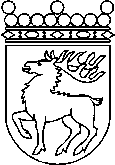 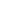 Ålands lagtingSKRIFTLIG FRÅGA nr 10/2012-2013SKRIFTLIG FRÅGA nr 10/2012-2013Lagtingsledamot DatumMats Perämaa2013-03-25Till Ålands lagtingTill Ålands lagtingTill Ålands lagtingTill Ålands lagtingTill Ålands lagtingMariehamn den 25 mars 2013Mariehamn den 25 mars 2013Mats Perämaa